Красноярский государственный медицинский университет
имени профессора В.Ф. Войно-Ясенецкого
Министерства здравоохранения Российской ФедерацииПРОТОКОЛ заседания ученого совета лечебного факультетаПрисутствовали: 29 членов ученого совета (приложение №1).Повестка заседания:1. Отчет аспирантов 2 года очной и заочной формы обучения.Докладчики: аспиранты 2 года обучения.2. Итоги летней производственной практики.Докладчик: Е.П. Шитьковская, к.м.н., доц. кафедры детских болезней с курсом ПО, заведующий отделом производственной практики. 3. Конкурсные вопросы.Докладчик: В.Н. Коновалов, ассистент кафедры перинатологии, акушерства и гинекологии лечебного факультета4. Разное.Докладчик: А.А. Газенкампф, декан лечебного факультета.1. Слушали:	Отчет аспирантов 2 года очной и заочной формы обучения.	С отчетом выступили аспиранты (приложение №2).Решили: 	Информацию принять к сведению, утвердить.2. Слушали:	Итоги летней производственной практики.	С докладом выступила Е.П. Шитьковская. Текст доклада прилагается (приложение №3).Решили:Принять информацию о летней производственной практике к сведению.Обратить внимание на ряд вопросов, которые необходимо учесть в последующей летней производственной практике.Рассмотреть вопрос о введении в экзамен по ЛПП сдачу практических навыков кафедры пропедевтики внутренних болезней3. Слушали:	Конкурсные вопросы.Представил документы для конкурсного отбора сотрудников В.Н. Коновалов. Текст доклада прилагается (приложение № 4).Решили:Информацию принять к сведению, утвердить. 4. Слушали:	Разное.С докладом выступил А.А. Газенкампф. Текст доклада прилагается. Текст доклада прилагается (приложение № 5)Решили:Информацию принять к сведению, утвердить. Председатель ученого совета				            	А.А. Газенкампф.Секретарь совета                                                                                         В.Т. Хендогина Приложение № 1. Списки присутствующих членов ученого совета.Приложение № 2. Отчет аспирантов 2 года очной и заочной формы обучения.Очной формы обучения:Каплунов В. А. – каф. перинатол., акушерства и гинекологии леч. фак.-та 14.01.01;Тема диссертационной работы: «Восстановление репродуктивной функции и улучшение качества жизни у женщин после органосохраняющего оперативного лечения по поводу аденомиоза, миомы матки и сочетания аденомиоза и миомы матки» Научный руководитель: д.м.н., проф. Цхай В. Б.Получена справка о патентно-информационном поиске. Пройден локальный этический комитет, получена справка. Пройдена проблемная комиссия для утверждения темы. Экзамены кандидатского минимума сданы на отлично. С сентября 2019г. ведется преподавательская деятельность на кафедре перинатологии, акушерства и гинекологии лечебного факультета в должности ассистента кафедры. Ведется работа над темой диссертации. Проработано 60 отечественных, 50 зарубежных публикаций за последние 5 лет.Собрано и проанализировано 120 историй болезни по теме исследования (ретроспективное исследование). С января 2019г. ведется набор клинического материала. На данном этапе в исследование включено 35 человек. Ведется написание лит. обзора. Опубликовано: 1 тезисы в Санкт-Петербурге. 1 статья опубликована в журнале перечня ВАК, 1 статья отправлена в журнал перечня ВАК. 2 статьи написаны и отправлены на публикацию в местные сборники.Мордовский В. С. – каф. внутренних болезней № 1 14.01.04Тема диссертационной работы: «Клиинико-генетическая стратификация спондилоартритов: механизмы реализации субтипов группы заболевания»Научный руководитель: к.м.н., доцент Капустина Е.В.Научный консультант: д.м.н., доцент Чернова А.А.Диссертационная работа одобрена локальным этическим комитетом КрасГМУ. Тема диссертационной работы утверждена на заседании проблемной комиссии. Литературный обзор завершен, отправлен на публикацию в журнал «Врач» перечня ВАК с темой «Генетические аспекты анкилозирующего спондилита» (обзор). Набрано 90% основной группы, 40% второй группы пациентов. Выделено ДНК 100% набранных образцов. Проведено около 30% ПЦР реакции. Кандидатский минимум сдан на отлично. Зачеты по первому году обучения получены в полном объеме и своевременно. Участие в программе «Japan-Russia Preventive Medicine Program 2019» с 3.06.19-14.06.19. Устный доклад на тему «Clinical and genetic stratification ankylosing spondylitis» на английском языке в Канадзавском университете, Япония. Стипендиат Правительства РФ 2019. Участие в секции внутренние болезни в Ⅲ Дальневосточный медицинский молодежный форум с международным участием с первыми результатами работы, Ⅲ место.Гриценко О. Д. – каф. внутренних болезней № 1 14.01.04Тема диссертационной работы: «Клинические и фармакоэкономические аспекты лечения ревматических заболеваний ингибиторами фактора некроза опухоли альфа». Научный руководитель д.м.н. проф. Шестерня П. А.Получена справка о патентно-информационном поиске.Получено одобрение локального этического комитета (14.12.2018).Тема диссертационной работы утверждена на заседании проблемной комиссии (25.12.2018).Набрано 50% материала в исследуемых группах.Имеется 7 публикаций по теме научной работы, в том числе 1 статья в журнале «Клиническая медицина» (ВАК, Scopus Q3).Доклад по теме научной работы занял I место в конкурсе молодых ученых на III Академическом саммите «Ревматология: новые возможности - новые стратегии» (г. Новосибирск, 09.11.2018)Подана в печать статья «Фармакоэкономический анализ стартовой терапии ревматоидного артрита ингибиторами фактора некроза опухоли альфа» в журнал «Профилактическая и клиническая медицина», входящий в перечень ВАК.Кандидатские экзамены «Иностранный язык», «История и философия науки» сданы на оценку «отлично».Зачеты получены согласно учебному плану в полном объеме.В рамках педагогической практики проведены занятия по циклу «Факультетская терапия и профессиональные болезни» у групп 4 курса Лечебного факультета, практика пройдена на 60%.Шишкова К. Ю. – каф. внутренних болезней № 1 14.01.04Тема диссертационной работы: «Ассоциации полиморфизмов rs10824026, rs3812629, rs3740293 10 хромосомы с развитием фибрилляции предсердий».Научный руководитель: д.м.н., проф. Никулина С. Ю.Научный консультант: д.м.н., проф. Шульман В.А.Диссертационная работа одобрена локальным этическим комитетом КрасГМУ.Тема диссертационной работы утверждена на заседании проблемной комиссии.Литературный обзор написан на 80%.Набрано 70% основной группы, 40% второй группы пациентов, 50% группы контроля.Выделено ДНК 100% набранных образцов.Проведено около 30% ПЦР реакции.Кандидатский экзамен «История и философия наук» сдан на оценку хорошо, «Иностранный язык» сдан на оценку отлично.Зачеты по первому году обучения получены в полном объеме и своевременно.Участие с докладом «Ассоциации rs10824026 в развитии фибрилляции предсердий» на всероссийском конгрессе кардиологов в г. Екатеринбург, проходивший 24-26 сентября 2019г. Подготовлена и отправлена статья «Проверка ассоциаций развития фибрилляции предсердий (ФП) с однонуклеотидным полиморфизмом rs10824026 гена SYNPO2L на сибирской популяции» на публикацию в журнал «Кардиосоматика» перечня ВАК с первыми результатами работы.Фомина Д. В. – каф. внутренних болезней и иммунологии с курсом ПО 14.01.04 Тема диссертационной работы: «Оптимизация тактики лечения пациентов с болезнью Грейвса с применением метода радиойодтерапии».Научный руководитель: д.м.н. проф. Догадин С.АПолучена справка о патентно-информационном поиске.Пройден локальный этический комитет.Тема диссертационной работы утверждена на заседании профильной проблемной комиссии по внутренним болезням и кардиологии от 05.03.2019г.Освоены методики определения фенотипического состава лимфоцитов и моноцитов крови методом проточной цитометрии, определения функциональной активности моноцитов методом хемилюминисценции на базе лаборатории молекулярно-клеточной физиологии и патологии Института медицинских проблем Севера СО РАН.Выступала с устным докладом на английском языке на 6-м форуме Европейского общества молодых эндокринологов, г. Познань, Польша.Трэвл-грант Европейской эндокринологической ассоциации для участия в 6-м форуме Европейского общества молодых эндокринологов г. Познань, Польша.Выступление с устным докладом на пленарном заседании, выступление с постерным докладом на VⅢ (XXVI) Национальном конгрессе эндокринологов «Персонализированная медицина и практическое здравоохранение», г. Москва.Участие в программе «Japan-Russia Preventive Medicine Program 2019» в университете Канадзавы, Япония, с представлением диссертационной работы на английском языке, 2019.Написана глава «Обзор литературы» по теме исследования.Проводится набор материала по теме диссертации, в настоящее время в исследование включено 32 пациента (50%) на базе отделения радионуклидной терапии ФСНКЦ ФМБА России, повторные визиты проводятся на базе эндокринологического центра ККБ.Публикации: тезисы к всероссийской конференции с международным участием – 1, международной конференции – 3. Готовится статья к подаче в журнал «Проблемы Эндокринологии» включенный в перечень ВАК. Глизер С. Л.  – каф. полик. терапии, сем. медицины и ЗОЖ с курсом ПО 14.01.04Тема диссертационной работы: «Состояние функции почек на фоне острой декомпенсации хронической сердечной недостаточности».Научный руководитель: д.м.н., проф. Петрова М. М., д.м.н., доцент Штегман О. А.Тема диссертационной работы утверждена на локальном этическом комитете.Тема диссертационной работы утверждена на заседании проблемной комиссии.Литературный обзор написан на 60%.Написано 70% материала статьи «Острое почечное повреждение при хронической сердечной недостаточности» для последующей публикации в журналах, рецензируемых ВАК. Планируется публикация статьи «A manuscript titled Proteomics Data Analysis for Differential Diagnosis of Chronick Kidney Diseases by Means of Machine Learning Models (OMI-2019-0107)» в международном журнале. Проведена школа для больных ХСН проживающих на территории Красноярского края, также планируется проведение школы в ноябре 2019г. Написано 60% материала для публикации методических рекомендаций «Методические рекомендации по групповому профилактическому консультированию для пациентов с хронической сердечной недостаточностью».Участие в тревел-Гранте «Japan-Russia Preventive Medicine Program 2019» с 3.06.19 по 14.06.19.Кандидатский экзамен «Иностранный язык», «История и философия наук» сданы на оценку «отлично». Зачеты получены согласно учебному плану в полном объеме. Адилов М. М.  – каф. и клиника хирургических болезней им. проф. Ю.М.Лубенского 14.01.17Тема диссертационной работы: «Планирование и прогноз результатов лечения острого панкреатита».Тема диссертационной работы утверждена на локальном этическом комитете. Тема диссертационной работы утверждена на заседании проблемной комиссии.Объём работы по обзору литературы выполнен на 60%.Подготовлена статья на тему «Современные аспекты прогноза и лечения тяжелых форм острого панкреатита».Было принято участие и отправлена заявка на грант «УМНИК».Пройден курс малоинвазивного вмешательства под контролем УЗИ.Сдан кандидатский минимум на оценку отлично и хорошо по предметам «Иностранный язык» и «История и философия науки».Зачеты получены согласно учебному плану в полном объёме.Набрано 70% статистического материала у больных с острым панкреатитом. Захарова А. С. – каф. общ. здоровья и здравоохр. с курсом соц. раб. 14.02.03;Отчет не предоставленЧерпанова Ф. Г. – каф. общ. здоровья и здравоохр. с курсом соц. раб. 14.02.03.Тема диссертационной работы: «Совершенствование модели организации медицинской помощи больным ХПН в крупном промышленном центре»Научный руководитель: д.м.н., доцент Шульмин А. В.Тема диссертационной работы утверждена на локальном этическом комитете. Тема диссертационной работы утверждена на заседании проблемной комиссии.Литературный обзор написан на 50%Кандидатский экзамен «Иностранный язык», «История и философия наук» сданы на «отлично».Зачеты получены согласно учебному планув полном объеме.Подано заявление на получение гранта в программе поддержки молодежи «УМНИК».Тема диссертационной работы изменена в сторону большего направления в клинические дисциплины (нефрология).Участие на заседаниях министерства здравоохранения по вопросам оснащения гемодиализными центрами в городе Красноярске и в Красноярском крае.Пересмотреть решение вопроса о профильности диссертации (стоматолог)Павлов А. О.– нервных болезней с курсом мед. реабилитации ПО 14.01.11Тема диссертационной работы: «Коррекция болевых синдромов и двигательных расстройств при использовании роботизированного комплекса и принципа биологической обратной связи»Научный руководитель: д.м.н., проф., Прокопенко С. В.Получена справка о патентно-информационном поиске. Тема диссертационной работы утверждена на заседании проблемной комиссии.Тема диссертационной работы утверждена на локальном этическом комитете. Набрано 40% материала в исследуемых группах. Опубликованы тезисы в сборнике материалов XIII Международной научной конференции по вопросам состояния и перспективам развития медицины в спорте высших достижений «СпортМед - 2018» под названием «Применение аппаратной механотерапии с биологической обратной связью в комплексном восстановительном лечении пациентов после артроскопической реконструкции передней крестообразной связки». Выступление с докладом на всероссийской научно-практической конференции «Медицинская реабилитация и санаторно-курортное лечение: образование, наука и практика». Выступление с докладом на международной конференции «Второй Евразийский ортопедический форум».Отправлены для публикации тезисы «Коррекция болевых синдромов и двигательных расстройств при использовании артрологического комплекса Con-Trex Multi Joint» в сборнике материалов международного конгресса по спортивной медицине ASTAOR в сотрудничестве с ESSKA-ESMA. Написано 30% материала статьи для последующей публикации в журналах, рецензируемых ВАК. Кандидатский экзамен «Иностранный язык» сдан на отлично, «История и философия наук» на хорошо. Зачеты получены согласно учебному плану в полном объёме. Заочная форма обученияКужугет А. С. – каф. полик. терапии, сем. медицины и ЗОЖ с курсом ПО 14.01.04Тема диссертационной работы: «Диагностика когнитивной  дисфункции у больных с острым инфарктом миокарда с подъемом сегмента ST у пришлого и коренного населения (на примере республики Тыва)»Научный руководитель: д.м.н., проф., Петрова М. М., д.м.н., доцент, Можейко Е.Ю.Согласно индивидуальному плану Б3 Блок 3 «Научные исследования» Б3.1 Научные исследования. Утверждены тема диссертации и индивидуального плана на заседании профильной проблемной комиссии. Начато накопления количество материала собственного исследования. В основной группе набрано 30 пациентов. Было набрано больше пациентов, но по ходу исследования некоторые пациенты отказались при тестировании когнитивных функций. Некоторые пациенты не укладываются в возрастные критерии включения (40-69 лет). Проводится отбор пока только основной группы. По сегодняшний день набрано 30 пациентов: 11 женщин, 18 мужчин. 80% являются пациенты тувинцы. Планируется продолжить набор в основную группу и начать набор контрольной группы. Согласно индивидуальному плану Б1.Б. Базовая часть. Кандидатские экзамены по философии и иностранному языку сданы на «отлично». Б1.В. Вариативная часть. Получена справка о проведении информационно-патентного поиска по диссертационной теме. Приложение №3. Нормативные документыФедеральный закон от 29.12.2012 г. № 273-ФЗ «Об образовании в Российской Федерации».Федеральный закон. Об основах охраны здоровья  граждан Российской Федерации от 21.11.2011 N 323-ФЗ (ред. От 25.06.2012).Приказ «Об утверждении Порядка участия обучающихся по основным профессиональным образовательным программам и дополнительным профессиональным программам в оказании медицинской помощи гражданам и в фармацевтической деятельности» № 585н от 22.08.2013 г.; Приказ «Об утверждении Порядка организации и проведения практической подготовки обучающихся по профессиональным образовательным программам медицинского образования, фармацевтического образования» № 620н от 03.09.2013 года; Приказа  Министерства образования и науки Российской Федерации от 27 ноября 2015 г. № 1383 «Об утверждении положения о практике обучающихся, осваивающих основные профессиональные образовательные программы высшего  образования»Продолжительность практики согласно программам ЛПП:1 курс Согласно ФГОС  ВО и учебному плану специальности «Лечебное дело»  по программе «Помощник младшего медицинского персонала»      72 часа2 курс Согласно ФГОС  ВО и учебному плану специальности «Лечебное дело»  по программе «Помощник палатной медицинской сестры медицинской сестры» 120 часов:     - 60 часов помощник палатной медицинской сестры          терапевтического отделения     - 60 часов помощник палатной медицинской сестры         хирургического отделения3 курс Согласно ФГОС  ВО и учебному плану специальности «Лечебное дело»  по программе «Помощник процедурной медицинской сестры»     120 часов:     - 60 часов помощник процедурной медицинской сестры     - 30 часов помощник перевязочной медицинской сестры     - 30 часов помощник медсестры  травмпункта4 курс ЛПП по программе «Помощник врача стационара»    192 часов : – 64 часов в терапевтическом,  – 64 часов в хирургическом отделениях больницы – 64 часов в акушерском стационаре 5 курс  по программе: «Помощник      врача амбулаторно-поликлинического      учреждения» – 72 часа по разделам:    – 36 часов помощник врача скорой и     неотложной помощи     – 36 часов помощник врача      амбулаторно-поликлинического     звена5 курс «Научно-исследовательская работа» – 48 часовВ соответствии с Приказом Министерства здравоохранения РФ от 30 июня 2016 года № 435н «Об утверждении типовой формы договора об организации практической подготовки обучающихся, заключаемого между образовательной или научной организацией и медицинской организацией либо организацией, осуществляющей производство и изготовление медицинских изделий, аптечной организацией, судебно-экспертным учреждением или иной организацией, осуществляющей деятельность в сфере охраны здоровья» заключены договора об организации и проведении практики студентов:  с КГБУЗ г. Красноярска – 30 договоров, с КГБУЗ Красноярского края – 59, в которых прописаны права и обязанности сторон по организации практики студентов.88  договоров с лечебными учреждениями субъектов РФ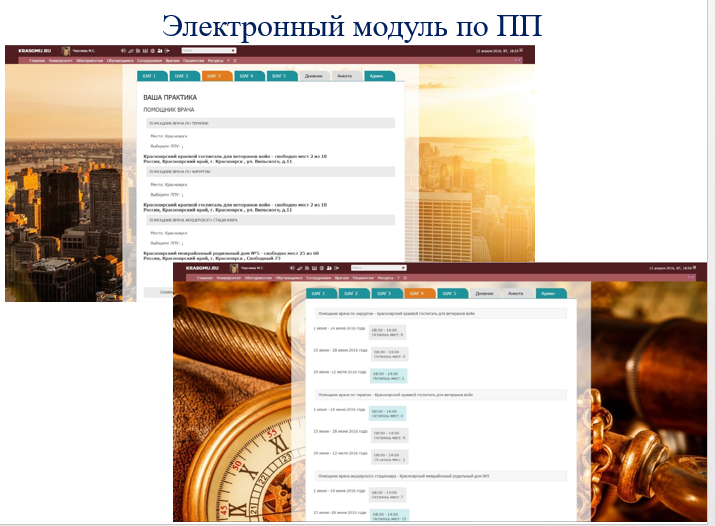 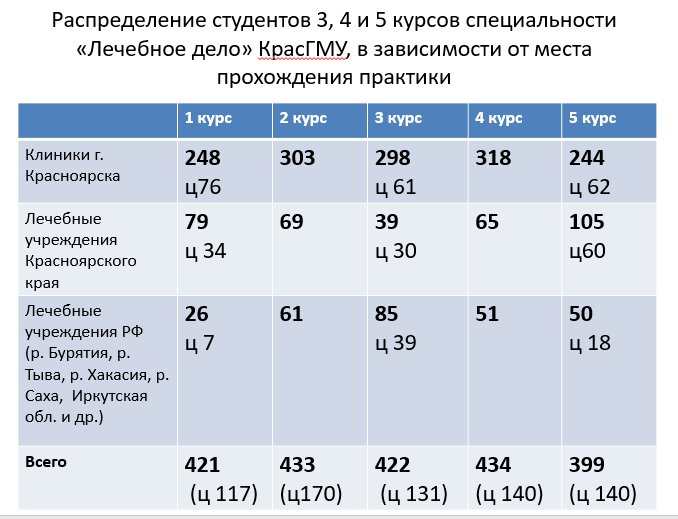 Проведенная работа перед ПП:Проведен медицинский осмотр студентов для допуска к производственной практике.Созданы приказ о назначении кафедральных кураторов, приказы о проведении производственной практики по специальностям  с закреплением студентов за клинической базой практики и дополнительные соглашения с медицинскими организациями по распределению студентов на практику.Актуализированы дневники производственной практики, приведены в соответствие перечень практических навыков в дневниках в соответствии с рабочими программами практики.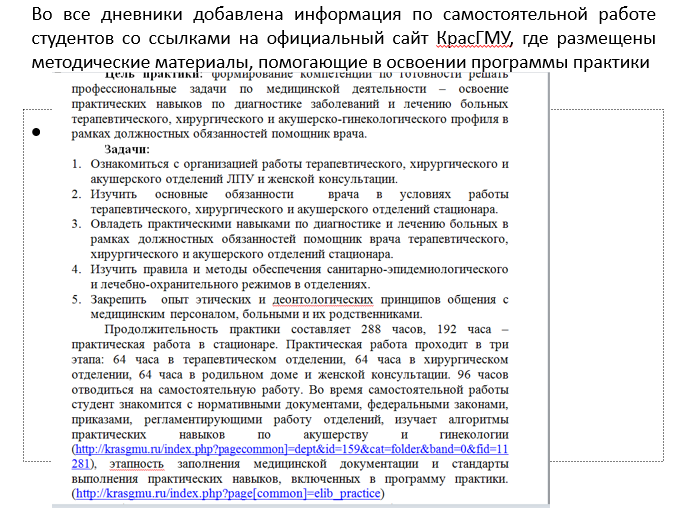 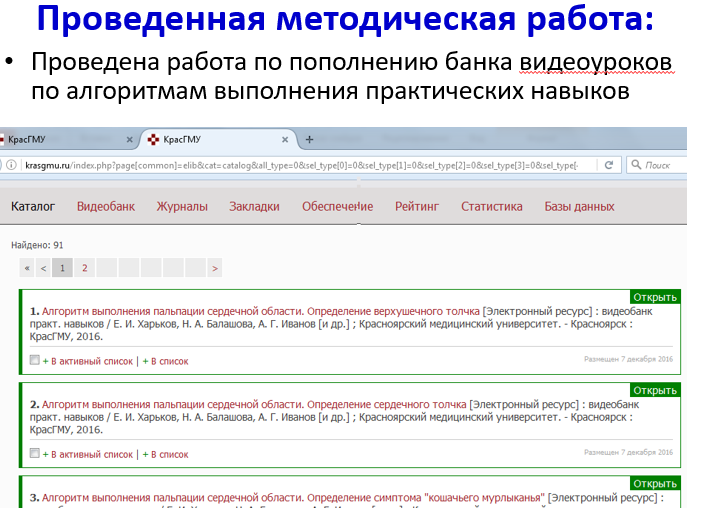 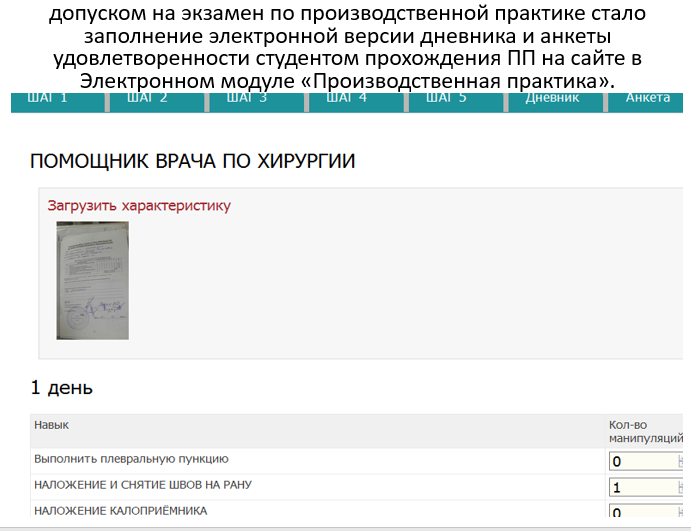 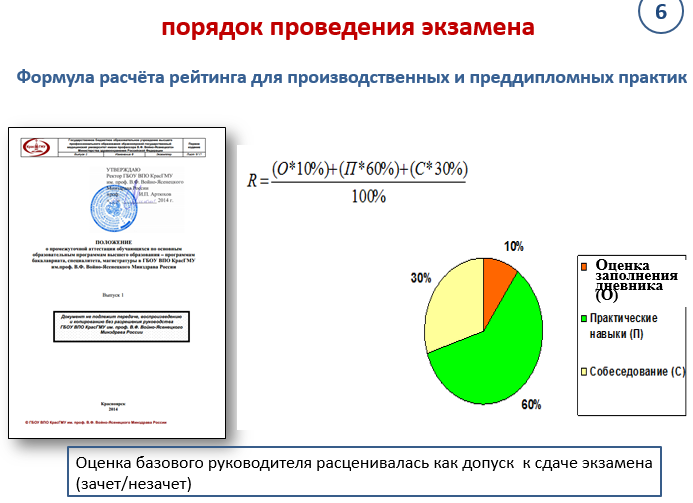 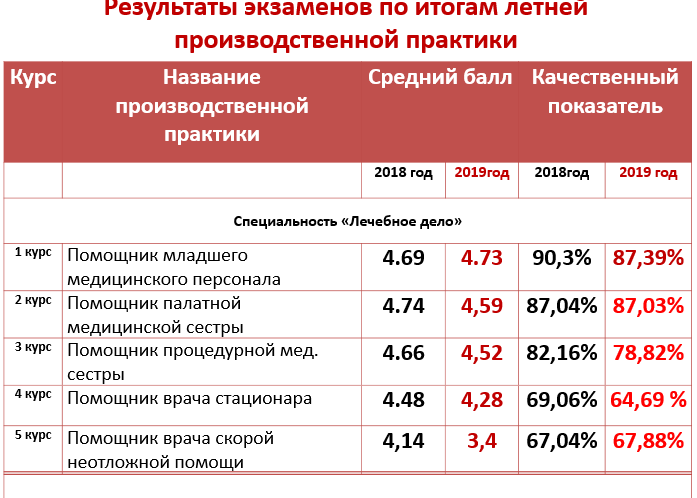 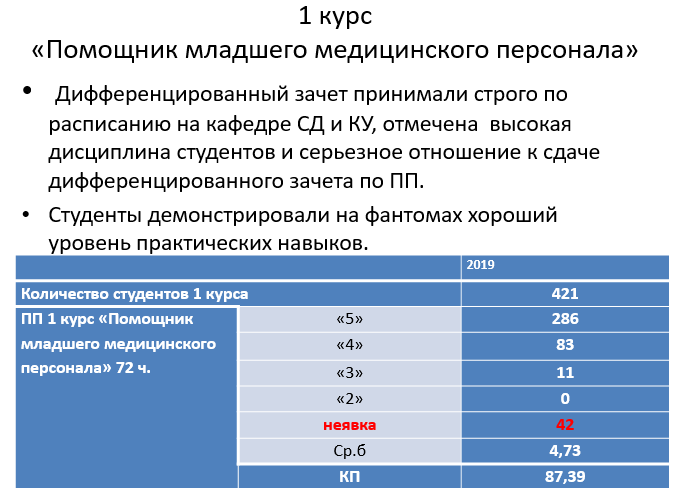 2 курс  «Помощник палатной медицинский сестры»Результаты дифференцированного зачета показывают достаточно хорошую подготовку студентов, использование, при подготовке к диф.зачету и в ходе производственной практики чек-листов по практическим навыкам и четкое заполнение документации по практике.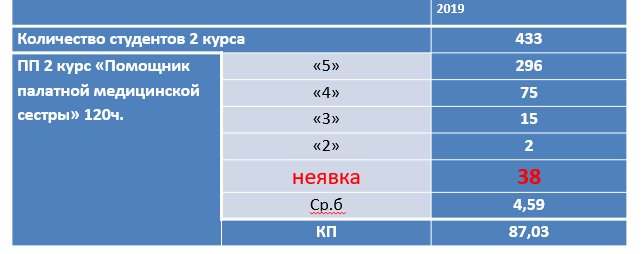 Дифференцированный зачет после ЛПП 3-5 курсов проходил на базе кафедры-центра симуляционных технологийС использованием планшетов с электронными чек-листами , по которым экзаменатор оценивает ответ студента , что облегчает подсчет итогового балла В маршрутный лист введена оценка по собеседованию, позволяющая оценить понимание студентами зачем осуществляется то или иное действие при выполнении практического навыка.3 курс 
«Помощник процедурной медицинской сестры»В экзамене приняло участие 422 студента. Не явилось на экзамен 39 студентов ( 9,2 %), что  значительно меньше по сравнению с прошлым годом  (56 человек). Оценку «отлично»  получили 40,7% ,оценку  «хорошо»-  36,5%, оценку  «удовлетворительно»- 1,8%, оценку    «неудовлетворительно»-1,8% . Качественный показатель  по сравнению      с прошлым годом снизился на 1,09%.Уровень оценки подготовки студентов базовым руководителем фактически соответствует  уровню подготовки студента выявленному по результатам экзамена. 4 курс «Помощник врача стационара»Не явилось на экзамен – 59 чел. (21,8%), из них 27 человек не прошли практику: в том числе    - 13 человек – помощник врача терапевта    - 15 человек – помощник врача хирурга    - 20 человек – помощник врача акушера    - 8 человек все 3 циклаОценка «отлично» - 126 чел. (30%)Оценка «хорошо» -   200 чел. (37%)Оценка «удовлетворительно» - 45 чел.(1,8%)Оценка «неудовлетворительно» - 4 чел. (5,4 %).Общий средний балл–4,38Качественный показатель 74,99%Общая успеваемость – 85,45%5 курс «Помощник врача амбулаторно-поликлинического учреждения»Всего студентов в текущем году – 399 человекаИз них:Не явилось на экзамен – 57 чел. (14%).Оценка «отлично» - 76 чел. (18%)Оценка «хорошо» - 208 чел. (49 %)Оценка «удовлетворительно» - 18 чел. (4,5%) Оценка «неудовлетворительно» - 61 чел. (14,5%)13 человек за ведение дневника получили оценку 2 (неуд).Новые внедрения в учебный процессВ 2019-20120 учебном году производственная практика дополнена новым фрагментом «Научно-исследовательская работа», целью которой являлось получение умений и навыков научно-исследовательской деятельности, а также навыков самостоятельной работы с нормативно-правовой документацией амбулаторно-поликлинического учреждения, задания выдавались на кафедре поликлинической терапии и семейной медицины с курсом ПО.В целом студенты довольны прохождением практики и освоением практических навыков.Предложения по улучшению проведения промежуточной аттестацииПрактические навыки: неудобно искать практический навык по выбору. Много различных навыков, расположенных не по алфавиту или другим критериям. Имеются навыки пустые (без алгоритмов) – только название. Встречаются навыки с похожими названиями, но разным содержанием пунктов (например: измерение АД 15 и 40 пунктов). После завершения навыка оценка сразу не появляется, нужно специально заходить смотреть.Предложения: упорядочить навыки, убрать пустые навыки, необходимо, чтобы сразу после окончания прохождения навыка после нажатия кнопки завершить появлялась оценка. Пересмотреть содержание чек-листов на соответствие алгоритмам выполнения навыкаПредложения по оптимизацииЛюбой навык, который сдан на «неудовлетворительно», обнуляет оценку по практическим навыкам, которые в рейтинге составляют 60%, следовательно диф.зачет не сдан.Создать отдельную станцию по оценке лабораторных анализов исследования на зачете после 4 курса.На организационное собрание приглашать кафедрального куратора, объясняющего требования по проведению дифференцированного зачета с оценкой.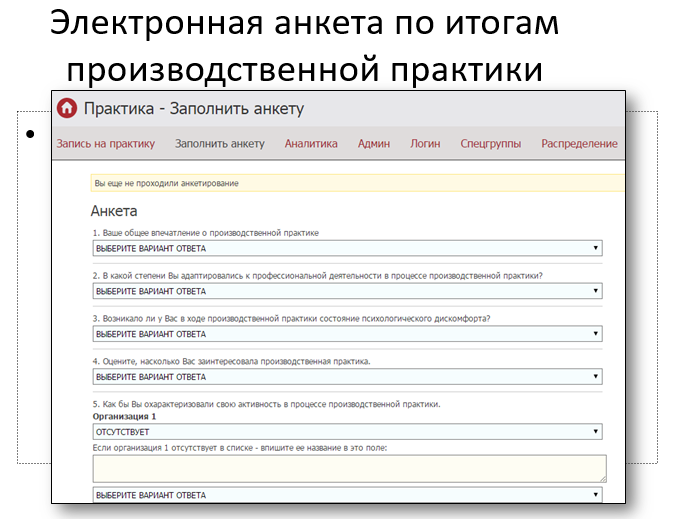 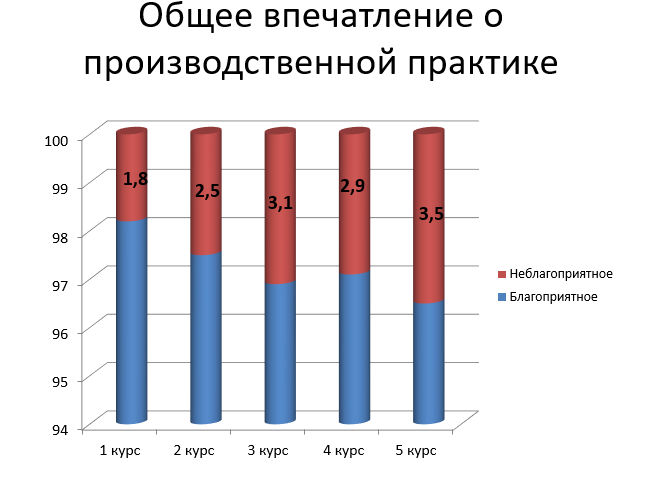 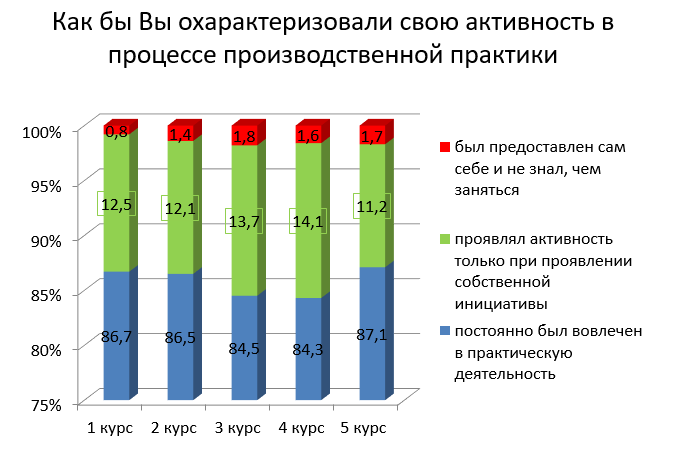 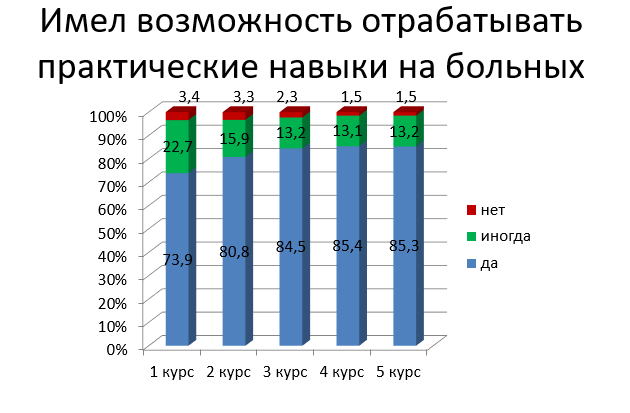 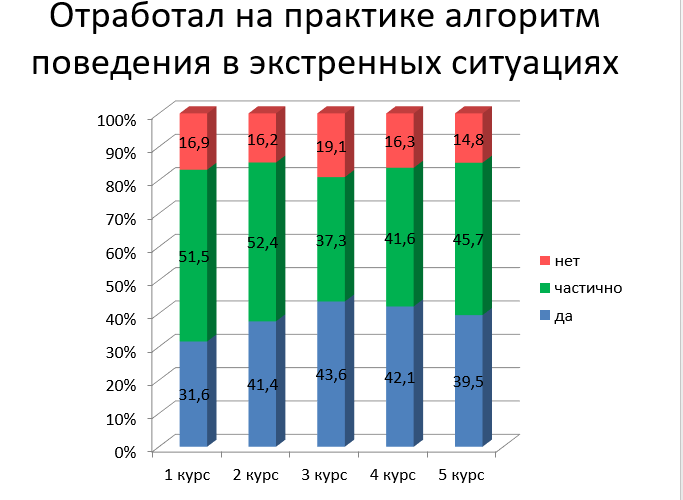 Приложение №4. Конкурсные вопросы.На конкурс представлены сотрудники университета:Доцент кафедры внутренних болезней №1, Пелипецкая Елена Юрьевна;Старший преподаватель кафедры латинского и иностранных языков, Фомина Елена Геннадьевна;Доцент кафедры офтальмологии с курсом ПО им. проф. М.А.Дмитриева, Кочетова Татьяна ФедоровнаСчетная комиссия избрана в составе:д.м.н., профессор, Прокопенко Семён Владимирович;д.м.н., профессор, Черкашина Ирина Ивановна.Студент 4 курса лечебного факультета, группа 412 Грохотов Кирилл ВикторовичТайным голосованием – 29 членов ученого совета из 35 присутствующих проголосовали положительно.Для обсуждения был вынесен вопрос о выдвижении кандидатуры для участия в выборах на должность заведующего кафедрой внутренних болезней и иммунологии с курсом ПО.Выступил: Газенкампф А.А. с предложением кандидатуры д.м.н., профессора Демко Ирины Владимировны.Постановили: Утвердить кандидатуру Демко Ирины Владимировны для участия в выборах на должность заведующего кафедрой внутренних болезней и иммунологии с курсом ПОПриложение № 5.Разное.Подписано распоряжение о предоставлении плана командировочных мероприятий обучающихся на 2020г в методический отдел учебно-методического управления согласно Приложению 1.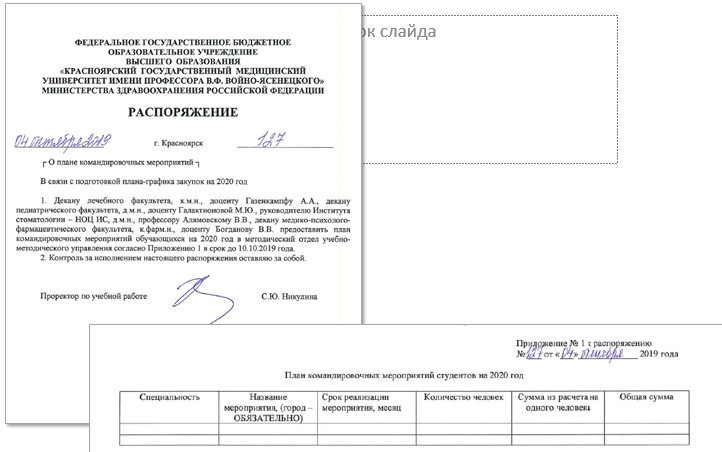 Заполнение в портфолио обучающихся (по итогам текущего семестра):                  Клинические дисциплины:истории болезнейпредставления пациентов                 Фундаментальные дисциплинырефераты;альбомы;Др. виды самостоятельной работы.Отменены красные зачетки, их функция будет перемещена в электронный вариант. Вывести из состава Ученого совета Шульмина Андрея Владимировича.Ввести в состав Ученого совета заведующую, доцента кафедры общественного здоровья и здравоохранения, Тихонову Наталью ВладимировнуЗа: 29 человекПротив: 0 человекВоздержалось: 0 человек09.10.2019г. Красноярск№ 2Председательствовал:А.А. Газенкампф  - декан лечебного факультета.№п/пФИОКафедра, должностьГазенкампф Андрей АлександровичДекан лечебного факультета, кафедра анестезиологии и реаниматологии ИПОХендогина Валентина ТрофимовнаСекретарь уч. совета лечебного фак-та, кафедра внутренних болезней и иммунологии с курсом ПОПелипецкая Елена ЮрьевнаЗам. декана лечебного фак-та,  кафедра внутренних болезней №1Осипова Наталья ПетровнаЗам. декана лечебного фак-та, кафедра микробиологии им. доц. Б.М.ЗельмановичаНикель Виктория ВикторовнаЗам. декана лечебного фак-та, кафедра анатомии и гистологии человекаПриходько Елена АнатольевнаЗам. декана лечебного фак-та, кафедра общественного здоровья и здравоохранения с курсом социальной работыВеселова Ольга ФедоровнаКафедра фармакологии и фармацевтического консультирования с курсом ПОВинник Юрий СеменовичКафедра общей хирургии им. проф. М.И. ГульманаВиноградов Владислав ВладиславовичКафедра биологии и экологии, заведующий кафедройГаврилюк Оксана АлександровнаКафедра латинского и иностранных языковГорбунов Николай СтаниславовичКафедра оперативной хирургии и топографической анатомииЗдзитовецкий Дмитрий ЭдуардовичКафедра и клиника хирургических болезней им. проф. Ю.М.ЛубенскогоЗуков Руслан АлександровичКафедра онкологии и лучевой терапии с курсом ПОКозина Елена ВладимировнаКафедра офтальмологии с курсом ПО им. проф. М.А.ДмитриеваКоновалов Вячеслав НиколаевичКафедра перинатологии, акушерства и гинекологии лечебного факультетаКуркатов Сергей ВасильевичКафедра гигиеныМедведева Надежда НиколаевнаКафедра анатомии и гистологии человекаНикулина Светлана ЮрьевнаКафедра внутренних болезней №1Петрова Марина МихайловнаКафедра поликлинической терапии, семейной медицины и ЗОЖ с курсом ПОПрокопенко Семен ВладимировичКафедра нервных болезней с курсом медицинской реабилитации ПОТихонова Елена ПетровнаКафедра инфекционных болезней и эпидемиологии с курсом ПОШнякин Павел ГеннадьевичКафедра травматологии, ортопедии и нейрохирургии с курсом ПОШтегман Олег АнатольевичКафедра мобилизационной подготовки здравоохранения, медицины катастроф, скорой помощи с курсом ПОЦхай Виталий БорисовичКафедра перинатологии, акушерства и гинекологии лечебного факультетаЧеркашина Ирина ИвановнаКафедра внутренних болезней №1Тихонова Наталья ВладимировнаКафедра общественного здоровья и здравоохранения с курсом социальной работы27.Комарова Нина КонстантиновнаСтудент 6 курса лечебного факультета, группа 62728.Кембель Дарья ВикторовнаСтудент 5 курса лечебного факультета, группа 52729.Грохотов Кирилл ВикторовичСтудент 4 курса лечебного факультета, группа 412